Ашинская районная научно-исследовательская конференция научного общества учащихсяИсследовательская работа.Компьютерные игры. Изучение и создание.Автор:  Кочнев Данил,     Самойлова Арина, 							        10 класс,                                                                                МКОУ СОШ №3, г. АшаНаучный руководитель: Галимова Елена Владимировна, учитель истории и обществознания первой категорииАшинский район,2013Введение	Ни для кого не секрет, что в современном мире знания и информация стоят на первом месте, однако даже всеобщая уверенность в этом не приводит к заинтересованности подростков в процессе обучения.	Особенности возрастной психологии таковы, что, начиная примерно с 6-го класса можно отметить явное снижение количества ребят, увлеченных учебным процессом.Приведенные ниже утверждения нашли себе подтверждение в проведенных нами в школе социологических опросах (см. приложение 1), а также данными об изменении успеваемости параллелей школы. Снижение уровня учебной успеваемости сопровождается ещё большей потерей интереса к школьным занятиям.В противоположность школе интерес молодежи к виртуальному миру, миру компьютерных игр и технологий возрастает в геометрической прогрессии (см. приложение 1). Целью нашего исследования стало изучение проблемы совместимости двух процессов: получение новых знаний и виртуальной компьютерной игры.Для решения проблемы перед нами стояли следующие задачи:Изучить историю и типологию компьютерных игр;Рассмотреть возможность применения различных типов компьютерных игр на примере изучения истории.Выделить технологические особенности обучающих игр; Исследовав разнообразную программную среду, попытаться сконструировать простейшие компьютерные игры обучающего характера.Изучая имеющуюся литературу, мы пришли к выводу, что вопрос использования компьютерных игр на уроках рассматривается многими педагогами, в частности положительную оценку опыту использования данного типа игр в обучении можно найти в  сборнике авторского коллектива  А. И. Чернов, А. Ю. Морозов, П. А. Пучков, Э. Н. Абдулаев, разместивших пособие "Компьютер на уроках истории и обществознания" в § 1.5. Исторические компьютерные игры (к постановке проблемы), в электронном журнале «Вопросы Интернет образования» № 32, статья Ягодиной Л.А. «Компьютерные игры как новые педагогические информационные технологии в системе дошкольного и школьного  воспитания» (http://vio.fio.ru/vio_32/cd_site/Articles/art_2_9.htm),  в статье Тихомировой К.М. Анализ феномена компьютерной игры в научных исследованиях // Образовательные технологии XXI века: информационная культура и медиаобразование/Под ред. С.И. Гудилиной, К.М.Тихомировой, Д.Т.Рудаковой. М.: Изд-во Рос. академии образования, 2010, в диссертации Исайкиной М. А. Компьютерные игры как средство формирования иноязычной речевой деятельности младших школьников.В ходе работы над темой мы постараемся сделать вывод о возможности и целесообразности применения компьютерных игр в обучении.Глава 1. История и типология компьютерных игр.1.Появление компьютерных игрПервая компьютерная игра появилась в далеком 1961 году – SpaceWar. Как и стоило ожидать, родилась игра в Массачусетском университете, но широкой огласки не было, ведь из-за дороговизны компьютеров, поиграть могли только программисты, которые имели доступ к «железу». Первым игровым жанром была аркада. Впервые этим термином называли коридор, в котором размещались игровые автоматы. Таковые появились через 10 лет после SpaceWar. В 1971 году мир увидел первую коммерческую игру – Computer Space. Создал ее Нолан Башнелл. Однако, игра провалилась, так как рынок потребителей еще не был сформирован. Нолан не сдается, основывает компанию Atari и в 72 выпускает эпохальную игру – Pong, где два колобка играли в волейбол. Можно было играть как с компьютером, так и с человеком. Уже в 1976 году Atari продали Warner Communications за 26 миллионов долларов. А еще через 3 года разработчики из Atari создали компанию Activision. В 1975 году появился второй жанр игр – квест, в лице игры Colossal Cave Adventure. Еще немного позже Стив Джобс и Стив Возняк создали Breakout, но нам игра более известна под названием Arkanoid от компании Taito. Они же придумали известный хит Space Invaders. В начале 80-х появились такие хиты, как PacMan от Namco и Asteroids от Atari. Также, игровая индустрия перевалила за первый миллиард долларов. В 1981 выпущен IBM PC и началась новая эпоха – компьютерных игр. В 1984 выпущен первый макинтош и игра King’s Quest для него. Немного позже – знаменитый Commadore, еще более приблизивший ПК, а значит и игры на нем, обычным пользователям. А с начала 90-х уже начали появляться игры, отдаленно похожие на современные, среди которых и DOOM, и DUKE Сейчас же компьютерные игры отнимают у игроков много времени, в мире проводится множество чемпионатов по разным играм, по выручке финансов для разработчиков игровая индустрия догнала киноиндустрию.2. Современные компьютерные игры. Их классификацииНа сегодняшний день наиболее известной и использующейся является классификация компьютерных игр по жанрам.Здесь выделяют игры от первого и от третьего лица, в них выделяются разнообразные 3D Action, RPG, Shooter и их сочетания. Симуляторы так же имеют множество подвидов: авто, авиа, космические, политические, экономические. Не менее разнообразны варианты стратегических, логических игр. Для жанра Adventure характерно наличие персонажа, объединение логики и сюжета.  Жанры Arcade и Fighting включают игры разнообразные по внешнему виду и сюжету, но направленные на проявление реакции, скорости, внимания игрока.Другая классификация, которая оказывается гораздо более полезной для психологов, основана на основных видах деятельности, которые симулируются игрой. Сюда входят:Ролевые игры, для которых характерно исполнение роли определенного персонажа за счет личных качеств самого игрока. Имитируют актерскую деятельность.Управленческие игры – стратегии и т.п. Имитируют деятельность менеджера, управленца.Симуляторы – игры, имитирующие управление техническими средствами.Неролевые игры с видом от первого лица – типичные игры стрелялки, по сути имитации деятельности ближе к симуляторам.Логические, азартные игры, головоломки. Отражают мыслительную деятельность, но не имитируют еёИгры на быстроту реакции. Так же как логические игры, отражают деятельность без имитации.Другие игры, которые несомненно есть и имитируют разнообразные виды деятельности человека.Актуальным является создание такой классификации, которая могла бы разделить игры на однозначно не пересекающиеся классы,  отражала бы сугубо психологический аспект игр и давала бы возможность прогнозировать такие важнейшие показатели, как степень включенности игрока, идентификацию с персонажем игры, аддитивный эффект игры. При этом классификация должна учитывать основной вид деятельности, который реализует индивид в игровом процессе.Анализ особенностей современных компьютерных игр приводит нас к двум перпендикулярным осям, позволяющим классифицировать игры.1. Наличие – отсутствие персонажа игры. Игры, в которых присутствует персонаж, очень разнообразны: это весь набор игр типа 3D-action, ролевые игры, некоторые стратегические игры и т.д. Типичными играми без персонажа являются логические игры: «Сапёр», «Zuma», многие гоночные симуляторы не имеют конкретного персонажа (игроку предоставляется машина, но не персонаж), многие стратегические игры также не имеют персонажа – в них игрок играет как бы сам за себя, принимая собственные решения.2. Наличие - отсутствие морального выбора. Наиболее типичные игры, в которых присутствует моральный выбор – это RPG (Fallout, Oblivion, The Witcher и т.д.). Кроме того, моральный выбор часто присутствует в стратегических играх и играх типа Adventure и Quest. Игры в которых отсутствует моральный выбор отличаются линейностью сюжета (большинство 3D-Action, гоночные симуляторы) или его отсутствием (логические игры, головоломки).3. Обучающие игры и программыКак только человек стал жить в сообществе и понял, что успех развития общества зависит от уровня накопленных знаний, которые передавались из поколения в поколение, он стал задумываться о том, как правильно передать и обучить ими своих детей. В самом начале этим занимались старейшие и опытные граждане общин, затем появились школы и другие более сложные учебные заведения, но, как бы ни прогрессировала и не усовершенствовалась система обучения, во главу угла ставились развивающие игры для школьников.Именно развивающие игры, как никакая другая методика, заставляют ребенка сконцентрироваться над выполнением поставленной задачи, являются мощной мотивацией к обучению, и пробуждают любознательность. В современном обществе, с появлением и в связи с быстрым развитием интернета, эта задача приобрела совершенно иной оттенок. У преподавателей и специалистов-методистов появились огромные, доселе неизвестные возможности в плане обучения. Появилась масса компьютерных обучающих программ, которые предлагают развивающие игры для школьников разных возрастов и по разным тематикам. Все стратегии игры разработаны специально так, и для того, чтобы школьник мог выбирать несколько вариантов развития событий для решения поставленной перед ним задачи в кратчайший срок и с наименьшими потерями. Ценность развивающих игр в том, что их потенциал практически неиссякаем и то, что идет постоянный поиск их новых форм и форматов. На современном рынке представлено огромное количество программ от разных разработчиков, которые стремятся сделать развивающие игры для школьников более красочней и познавательней.Разработчик игр и создатель своего сайта Паоло Педерчини считает: «Игры давно встали в один ряд с кино по силе продвижения идей». Особенно приближена эта ситуация к 3д-фильмам. Ты проникаешь в суть ситуации, переживаешь вместе с героями, сам становишься затянутым в ход сюжета… И как любая книга, любой фильм, ставящие перед собой одну из задач – научить (в смысле - дать знания), так и игры можно поставить сюда в один ряд. Посредством игр до сознания легче донести понятие, расшифровку термина, суть явления и т.д. Отсюда – проекты для детей типа «Играя, учимся». Автор книги Йохан Хейзинга  в своей книге «Homo Ludens («Человек играющий) вообще доказывает, что игра старше даже человеческой культуры, ибо понятие культуры, сколь неудовлетворительно его ни описывали бы, в любом случае предполагает человеческое сообщество, тогда как животные вовсе не дожидались появления человека, чтобы он научил их играть.Глава 2. Использование игр в обученииФактические данные о применении компьютерных игр  в сфере образованияВ статьях всемирной паутины всё чаще встречаются упоминания о фактах возможности использования игр в обучении.Наиболее интересной из обнаруженной нам кажется следующая информация:По информации журнала Metropolis Magazine, осенью 2009 года в Нью-Йорке откроется первая школа, в которой программа будет построена на основе компьютерных игр. Новое учебное заведение получило название Quest to Learn (Q2L). Новая система позволит использовать виртуальные миры из таких игр как LittleBigPlanet и Civilization в качестве основы для обучения. Предполагается, что это позволит детям развивать стратегическое мышление и решать различные сложные задачи. Также в Q2L школьники научатся принимать во внимание чужую точку зрения. Все эти навыки пригодятся детям в дальнейшей жизни.
В начале текущего года Европейский парламент выпустил отчет, в котором отмечается, что игры могут развивать стратегическое, творческое и нестандартное мышление, а также учат взаимодействовать с другими людьми. Исследованием занимались специалисты в области компьютерных развлечений и психологи из Франции, Германии, Голландии и США. Кроме того, чиновники посоветовали европейским школам использовать видеоигры в обучающих целях.Возможно, скоро школьники смогут безнаказанно играть во время уроков в компьютерные стрелялки: Минобрнауки объявило конкурс на разработку онлайн-игр, обучающих основам ОБЖ. Конкурс объявлен в рамках ФЦП «Снижение рисков и смягчение последствий чрезвычайных ситуаций (ЧС) природного и техногенного характера в Российской Федерации до 2015 года». Стоимость создания образца в Минобрнауки оценили в 44 млн. рублей.Проект предполагает моделирование в виртуальном трехмерном пространстве основных видов чрезвычайных ситуаций, в которых школьники будут отрабатывать навыки спасения людей. Для школьников различных возрастов будут разработаны отдельные программы тренировки.Этот проект должен дополнить уже существующий онлайн-ресурс Портал детской безопасности Спас-Экстрим, на котором размещены основные советы детям, как вести себя в непредвиденных обстоятельствах.Помимо уроков ОБЖ, игры смогут значительно разнообразить и уроки истории. РПЦ выпустила для школьников 5-7 классов компьютерную игру, посвященную Бородинскому сражению. Учащиеся смогут увидеть знаменитые поля сражений войны 1812 года, узнать много нового о героях этой войны, а затем применить эти знания на практике и попытаться выиграть Бородинскую битву.2. Возможности использования  компьютерных игр на примере изучения историиНемало компьютерных игр создается на основе исторических сюжетов.Вопрос об использовании компьютерных игр в процессе обучения время от времени возникает. Приводятся аргументы как за, так и против.Противники утверждают, что вследствие многовариантности игрового мира теряется историческая точность, отсутствие в ряде игр патриотической направленности, искажение причинно-следственных связей.Сторонники использования компьютерных игр в обучении приводят не менее веские аргументы – у игр существует значительный потенциал в деле пробуждения познавательного интереса к тому или иному периоду истории. В некоторых играх знакомство участника с историческими реалиями периода игры позволяют играть успешнее. Существуют и игры с прямым прослеживанием причинно-следственных связей.В играх, авторы которых делают акцент на реализм и достоверность, большинство персонажей и предметов соответствуют своему времени. В качестве иллюстрации можно привести известнейшую историческую стратегию – «Европейские войны: Казаки XVI – XVIII веков».Следует также учитывать, что игры постоянно совершенствуются, в том числе и в направлении исторической достоверности. Появляются игры «в документальном жанре» («Правда о девятой роте»).Игры могут быть использованы, в первую очередь, как иллюстрация тех или иных исторических реалий. При этом могут выполняться задания на поиск в игре неточностей и ошибок, написание рецензий на исторические игры. В интернете такой работой занимается А. Фанталов.Потенциал компьютерных игр в сфере образования – широко обсуждается и в России,  и в странах ЕС. В 2006 году все сторонники создания специализированных образовательных игровых технологий объединились в проект «Электра».Действительно образовательный потенциал компьютерных игр, особенно в области мотивации и стимулирования познавательной активности остается нереализованным.Глава 3. Простейшие конструкторы игр. Возможности создания простейших обучающих игр и программ.1. Flash-игрыНаверное, наиболее оптимальным вариантом для создания простейшей обучающей игры являются программы по созданию флеш-игр. Это доступно для большей части активных интернет-пользователей.Конструкторы (Adobe Flash, Game maker, 3D Game studio,  3D Game Maker(Конструктор 3D игр), Adventure Maker, 3D RAD,FPS Creator) есть на многих сайтах с программным обеспечением, их очень просто найти и установить на своем компьютере. Профессионалы советуют начать с создания более простых приложений, например, аркад. После освоения создания самого простого можно перейти к более сложному и научиться создавать даже игры стратегии для PC. Перед тем, как сесть за конструктор, распишите подробный сценарий своей игры, все его сюжетные линии, а также подумайте над оформлением и анимацией: это сэкономит ваше время в процессе работы в конструкторе.Главным неудобством при их создании является необходимость знания основ языков программирования.Тем не менее несомненно, компьютерные флеш-игры являются одним из наиболее популярных технологически игровых жанров, поскольку при относительной простоте создания и игрового процесса, дают значительное количество возможностей в области реализации геймплея.2.Программа создания он-лайн пазлов.Существуют много простых программ, которые помогают разнообразить привычные знания. Ну что может банальнее описания картинки или составления вопросов по ней? А вот если сначала надо будет эту картинку собрать из кусочков? Буквально 3-4 или 5 минут, но… элемент игры повышает интерес и делает обычное задание более привлекательным. Удобнее всего пользовать конструктором FlashGear.com. Почему именно эта программа? Во-первых, это бесплатный конструктор, который можно бесплатно использовать на домашнем и школьном компьютере. Во-вторых, он прост в освоении, не требует места на компьютере и не требователен к ресурсам.  Как его можно использовать? Можно предложить собрать картинку и отгадать, что на ней изображено (памятник, портрет, растение, животное, репродукцию известной картины, формула, схема, изображение модели и т.д.) и прислать информацию по заданным вопросам. Конечно, создавать отчёты о школьных мероприятиях: поездках, экскурсиях, вечерах, спектаклях.Примером работы в данной программе являются подготовленные нами пазлы: капитолийская волчица (http://three.flash-gear.com/npuz/puz.php?c=v&id=3906085&k=89886569), средневековый замок (http://three.flash-gear.com/npuz/puz.php?c=v&id=3906090&k=75452709), собор парижской богоматери (http://three.flash-gear.com/npuz/puz.php?c=v&id=3906092&k=88021063), паровая машина (http://three.flash-gear.com/npuz/puz.php?c=v&id=3906093&k=67633185). 3.Программа Quandary2: создание текстовых квестовQuandary2 - одна из многочисленных программ для создания текстовых лабиринтов. Именно, лабиринтов, ведь это слово описывает те самые сложные переходы из комнат в комнаты, и ты обязательно попадешь в тупик. В 90-х годах прошлого века были популярны интерактивные книги, книги-игры. На сегодняшний день появилось много любителей, хотя доступность компьютерных игр уже не та. Большинству детей больше нравится играть в игры с интересным сюжетом, но не хотят управлять самим сюжетом, хотя и есть много игр со свободным действием, но нет такого. Что можно выбирать? Как? Зачем? Почему? Мы хотим идти туда, сделать что-либо. Мы можем сами участвовать в формировании сюжета, читатель представляет себя главным героем книги-игры и сам может выбирать стоит рисковать или нет. Именно поэтому мы выбрали текстовый лабиринт, ведь пройдя игру можно заново начинать играть, поменять в какой-либо комнате решение, и развитие событий поменяется. Так почему же выбрали Quandary2?  Quandary2 являет простой программой в управлении сюжета, запускается в любой операционной системе, для создания игры требуется только браузер, то есть на компьютер не надо устанавливать каких-либо лишних программ.Вы можете познакомиться с подготовленным нами лабиринтом Путь воина по истории Древней Руси (приложение 2, 3, СD).Лабиринт был предложен для изучения ученикам 6 и 10 классов нашей школы с целью проверки того насколько он окажется интересным для ребят.Выяснили, что далеко не все ребята смогли с первого раза пройти лабиринт успешно, но большинство отмечало, что работа над лабиринтом заставила их задуматься о пробелах в знаниях и попытаться их заполнить.Вопросы, возникшие при прохождении лабиринта, заставили ребят задуматься о прошлом нашей страны, дали возможность не механически заучить материал учебника, а подойти к работе творчески, заинтересовано.Многих заинтересовала сама технология создания лабиринтов.Заключение.Как следует из нашего исследования, возможность использования компьютерной игры в качестве средства обучения, проверки знаний, средства для привлечения внимания учащихся к предмету привлекала внимание, как педагогов-специалистов, так и общества в целом.Современные технологии активно входят в школьную жизнь.Мы выяснили, что, несмотря на значительное число обучающих программ, количество действительно образовательных игр ограниченно.Однако современная программная среда дает широкие возможности для создания игр, которые могут успешно применяться в учебном процессе в качестве средства закрепления, контроля, а также повышения учебной мотивации.Обучающая компьютерная игра позволяет уничтожить пропасть между необходимостью обучения и желанием игры.При этом зачастую ребят интересует не только процесс игры, но и возможность их создания. БиблиографияКомпьютер на уроках. / Чернов А. И., Морозов А. Ю. М., Просвещение, 2009.Образовательные технологии XXI века: информационная культура и медиаобразование/Под ред. С.И. Гудилиной, К.М.Тихомировой, Д.Т.Рудаковой. М.: Изд-во Рос. академии образования, 2010http://psypress.ru/psynews/25444.shtmlhttp://his.1september.ru/2003/43/25.htmhttp://www.prosv.ru/ebooks/abduchernov/Abdulaev_2korr.pdfhttp://festival.1september.ru/articles/subjects/7?page=26http://media-ecology.blogspot.com/2011/05/blog-post.htmlhttp://psystat.at.uahttp://buduguru.ru/razvivajushije-igry-dlia-shkolnikov/ http://emirr.ru/emirr_news/47-190909-v-ssha-planiruyut-obuchat-shkolnikov-http://empitres.hutl.ruhttp://elektra-project.orghttp://www.it-n.ru/Приложения ПРИЛОЖЕНИЕ 1Анкета «Твои интересы и увлечения»В опросе приняли участие 118 человек (учащиеся 6 – 10 классов).Распределение ответов приводится в процентном соотношении.ПРИЛОЖЕНИЕ 2Путь воинаСегодня ты простой общинник из восточнославянского племени полян, однако ты слышал о великих варяжских конунгах и их удачливых боевых дружинах, ты мечтаешь попасть в такую дружину и отправляешься в путь к приключениям. стр 1Сначала ты решаешь отправиться в ближайший город, чтобы узнать нельзя ли там применить свою воинскую доблесть. ВспомниГлавным городом - племенным центром полян был стр 2Новгород – стр. 8Киев – стр. 3Царьград – стр. 9Ты удачно добрался до города, но вот беда князья Киева Аскольд и Дир уже укомплектовали свою дружину. Но на рынке ты услышал о князе Рюрике, который ищет талантливых воинов. Отправляешься к нему. ВспомниВ каком городе княжил Рюрик? Стр. 3Искоростень – стр.10Киев – стр. 11Новгород – стр. 4Ты отправляешься в путь, как наемник, охраняющий купеческий караван. Купец, обещал представить тебя новгородскому князю, если ты удачно выполнишь его поручение.От кого же ты станешь защищать караван?В IX веке основную угрозу для славянских торговых караванов представляли степные кочевники   стр. 4От печенегов   стр. 5От варягов стр.12От древлян стр.13Ты успешно выполнил свою миссию. Но вот беда, пока вы были в пути. Рюрик умер. Походи по рынку, постарайся узнать, кто же занял его место.После смерти Рюрика в 879 году его наследником на княжеском престоле стал стр. 5Игорь – стр. 14Олег – стр. 6Святослав – стр. 15Тебе не просто удалось вступить в княжескую дружину, но и поучаствовать в великом походе князя Олега на Киев. В походе на Киев ты проявил свою доблесть и стал одним из ближайших к Олегу дружинников.В составе ближней дружины ты отправляешься с князем собирать дань.С ноября по апрель киевский князь объезжал подвластные территории, собирая подготовленную для него дань. Такая дань называлась стр. 6Погосты  -стр. 16Оброк  - стр. 17Полюдье - стр. 7Дань, собранная вами велика, ты достиг высот богатства и знатности. Вот, что значит всегда выбирать верный путь. –стр.7КонецТы заблудился в пути. Придется возвращаться домой ни с чем Стр. 8По дороге на тебя напали разбойники. Вернись домой стр.9Древляне не очень дружелюбное племя. Высмеяв твои поиски, они отправили тебя домой стр. 10Походив вокруг города, понимаешь, что лучше вернуться к началу пути стр. 11Ты напал на варяжскую дружину, и теперь никто из князей не примет тебя в свое войско стр. 12Ты напал на дружеское славянское племя и заточен в тюрьму стр. 13Тебя взяли в няньки маленькому сыну Рюрика Игорю. Это, конечно, не то, о чем ты мечтал стр. 14Тебе не удалось найти князя. Может лучше отправиться домой стр.15Никто не понимает, чего ты хочешь, что ж  придется пройти путь сначала стр. 16Твой путь закончился неудачей. Попробуй еще раз. Стр. 17ПРИЛОЖЕНИЕ 3 Схема Квеста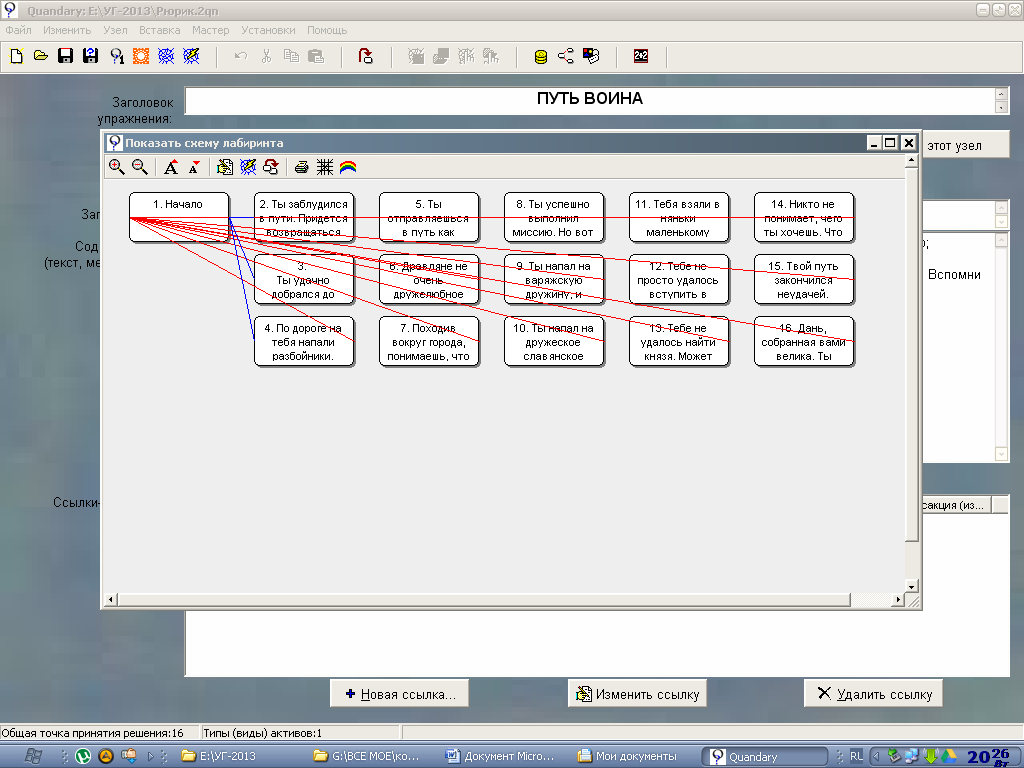 